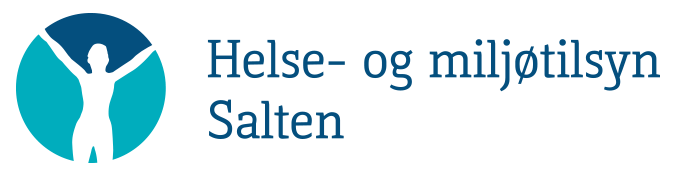 Forskrift om hygienekrav for frisør-, hudpleie-, tatoverings- og hulltakingsvirksomhet mv.   Melding om bruk av lokaler (frisør, hudpleievirksomhet)  Søknad om godkjenning av lokaler (tatovering, hulltakingsvirksomhet)**Søknaden må vedlegges detaljtegning (mål 1:50).  Posisjonsangivelse av innredning og utstyr i de lokaler som søknaden angår.  Planforslaget må fremstå som endelig. Tegningen skal inneholde nøyaktig  plassering av utstyr.
1. Virkeområde (sett kryss)* Solarium vil få tilsendt tilleggsskjema for utfyllende opplysninger 2. Internkontroll (jfr. § 4)3. Krav til lokaler og melding/godkjenning av disse (jfr. § 5)4. Krav til utstyr (jfr. § 6 i hygieneforskriften)5. Generelle krav til utøvelsen (jfr.§ 7 i hygieneforskriften)6. Kommentar/Utfyllende opplysninger – bruk evt. baksiden/vedlegg7. UnderskriftVirksomhetens navnVirksomhetens navnTlf.MobiltlfMobiltlfBesøksadresseBesøksadresseOrg.nummerOrg.nummerE-post/hjemmesidePostadressePostadresseEier/driftsansvarligEier/driftsansvarligEier/driftsansvarligPostnr.PoststedKontaktpersonKontaktpersonKontaktpersonFrisørSoneterapiHudpleieAromaterapiH   Handpleie /neglepleieHulltakingFotpleieTatoveringSolarium *Antall senger:Annet (fyll ut):Har virksomheten etablert et internkontrollsystem som sikrer etterlevelse av alle aktuelle paragrafer i forskriften     Sist oppdatert:JaNeiHvor stort er lokalet?……… m2……… m2……… m2Hvor mange kunder kan behandles samtidig?……… stk……… stk……… stkHvor mange ansatte har virksomheten?……… stk……… stk……… stkEr materialet brukt på gulv, vegger og tak lette å holde rene Beskriv:Er materialet brukt på gulv, vegger og tak lette å holde rene Beskriv:JaNeiEr utforming og innredning slik at det er lett å holde rent?Beskriv:Er utforming og innredning slik at det er lett å holde rent?Beskriv:Ja NeiBeskriv renholdsrutineneBeskriv renholdsrutineneBeskriv renholdsrutineneHar lokalet innlagt vann med servanter tilpasset virksomheten (vask av utstyr, hender)?Finnes det toalett med håndvask, såpedispenser og engangshåndklær for kunder?JaNeiHvilke ventilasjonsmuligheter har lokalet?Hvilke ventilasjonsmuligheter har lokalet?Hvilke ventilasjonsmuligheter har lokalet?Hva slags utstyr brukes til behandling av kunden?Hvordan foregår rengjøring, desinfeksjon og sterilisering av utstyr?Hvilke desinfeksjonsmiddel blir benyttet?Hvordan oppbevares desinfisert arbeidsredskap?Hvordan behandles blodtilsølt avfall og stikkende/skjærende avfall (engangsutstyr, tamponger, papir og lignende)Kjenner alle ansatte til aktuelle smittemuligheter i virksomheten, som blod- hud-, og annen infeksjon (jfr. merknader §7)JaNeiTatovering: Egenmelding skal fylles ut av kundenKunden informeres om mulighet for allergiske reaksjoner på behandlingen/inngrepet Kunden får skriftlig informasjon om etterbehandling  JaNeiStedDatoInnehavers underskriftSkjema sendes:Helse - og miljøtilsyn Salten IKS, Stormyrveien 25, 8008 Bodøe-post: post@hmts.no